Túrakód: G_Veker-lapos-14,9_f / Táv.: 14,9 km  Szinti.: 3:19 óra, (átl.seb.: 4,49 km/h / Friss.: 2022-01-28Túranév: Szent-S-kör / Gyalog_Veker-lapos-14,9 km_fRésztávokhoz javasolt rész-szintidők (kerekített adatok, átlagsebességgel kalkulálva):Feldolgozták: Baráth László, Hernyik András, Valkai Árpád, 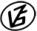 Tapasztalataidat, élményeidet őrömmel fogadjuk! 
(Fotó és videó anyagokat is várunk.)RésztávRésztávRész-szintidőRész-szintidőG_Veker-l-14,9 km_f _01-rtSpari/R-C - Veker-lapos / 10:270:27G_Veker-l-14,9 km_f _02-rtVeker-lapos / 1 - Veker-lapos / 71:041:31G_Veker-l-14,9 km_f _03-rtVeker-lapos / 7 - Veker-lapos / 100:442:15G_Veker-l-14,9 km_f _04-rtVeker-lapos / 10 - Veker-lapos / 50:162:31G_Veker-l-14,9 km_f _05-rtVeker-lapos / 5 - Spari/R-C0:483:19